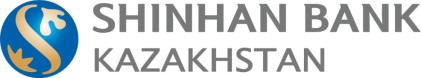 Клиенттік сервис бөлімінің жұмыс ережелеріне№ 4.4 қосымша«Шинхан Банк Қазақстан» АҚШаруа (фермер) қожалықтарына банк шотын ашуға арналған құжаттар тізімін анықтайтын Ақпараттық чек-парақҚұжаттардың түпнұсқалары немесе нотариалды куәландырылған көшірмелері ұсынылады.Қазақстан Республикасының заңнамасымен немесе Банкпен тікелей анықталған жағдайда Банк ашылатын шоттардың түрлеріне және клиенттің құқықтық субъектілігіне байланысты қосымша құжаттарды ұсынуды талап етуге құқылы болады.1Банк шотын ашу туралы өтініш (өтініш беретін компания толтыратын банк нысаны);2Қолтаңба және мөр бедерінің үлгілері қойылған құжат (мөр болмаған жағдайда бедерін басу талап етілмейді);3Уәкілетті орган берген  мемлекеттік тіркеуден (қайта тіркеу) өту фактісін растайтын белгіленген нысандағы құжат/www.egov.kz электрондық үкімет порталында дайындалған жеке кәсіпкерді мемлекеттік тіркеу туралы электрондық тіркеу куәлігінің қағазға басып шығарылған көшірмесі.4Жеке кәсіпкердің жеке басын растайтын құжат.5Шаруа (фермер) қожалығының қатысушыларының жеке басын растайтын құжат.6Банк белгілеген нысандағы жеке тұлғаның сауалнамасы7Қолтаңба және мөр бедері үлгілері бар құжатқа сәйкес, клиенттің ағымдағы шотын жүргізумен (ағымдағы шоттағы ақша қаражатын басқару) байланысты операцияларды жүзеге асыру барысында төлем құжаттарына қол қоюға уәкілетті тұлғаның (тұлғалардың) жеке басын растайтын құжаттың (құжаттардың) көшірмесі.